КАРАР                                                       ПОСТАНОВЛЕНИЕ «____»___________  20      й.      №______        	«____» _________ 20     г.Об утверждении Положения о форме, порядке и срокахобщественного обсуждения проекта муниципальной программы «Формирование современной городской среды на территории сельского поселения Асяновский сельсовет муниципального района Дюртюлинский район Республики Башкортостан  на 2018-2022годы»БАШКОРТОСТАН  РЕСПУБЛИКАҺЫДүртөйлө районымуниципаль районыныңӘсән ауыл советыауыл биләмәһе                 башлығы          452315 ,     Дүртөйлө районы,      Әсән ауылы,Н.Йоносов урамы,22 Тел/факс 8-8--                E-mail: asan@ufamts.ru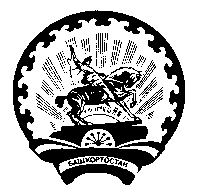 РЕСПУБЛИКА      БАШКОРТОСТАН  Главасельского  поселения  Асяновский сельсовет муниципального районаДюртюлинский район  Дюртюлинский район,          с.Асяново,ул.Н.Юнусова,22 Тел/факс8-8--E-mail: asan@ufamts.ruРуководствуясь ст.33, 43 Федерального закона от 06.10.2003 № 131-ФЗ  «Об общих принципах организации местного самоуправления в Российской Федерации», постановлением Правительства Республики Башкортостан от 15.03.2017 № 88 «О реализации постановления Правительства Российской Федерации от 10.02.2017 № 169 «Об утверждении Правил предоставления и распределения субсидий из федерального бюджета бюджетам субъектов Российской Федерации на поддержку государственных программ субъектов Российской Федерации и муниципальных программ формирования современной городской среды», ст.11, 14 Закона Республики Башкортостан от 18.03.2005 № 162-з «О местном самоуправлении в Республике Башкортостан», Уставом сельского поселения Асяновский сельсовет муниципального района Дюртюлинский район Республики Башкортостан в целях привлечения граждан, общественных объединений и некоммерческих организаций к обсуждению вопросов, касающихся реализации в сельском поселении Асяновский сельсовет муниципального района Дюртюлинский район Республики Башкортостан проекта муниципальной программы «Формирование современной городской среды на территории сельского  поселения Асяновский сельсовет муниципального района Дюртюлинский район Республики Башкортостан на 2018-2022 годы»постановляю:	1. Утвердить прилагаемое Положение о форме, порядке и сроках общественного обсуждения проекта муниципальной программы «Формирование современной городской среды на территории сельского поселения Асяновский сельсовет муниципального района Дюртюлинский район Республики Башкортостан на 2018-2022 годы».	2. Настоящее постановление разместить на официальном сайте администрации сельского поселения  Асяновский сельсовет муниципального района Дюртюлинский район Республики Башкортостан http:// asjanovskij.ru/   в информационно-телекоммуникационной сети «Интернет».3. Контроль за выполнением настоящего постановления оставляю за собой.	4. Настоящее постановление вступает в силу со дня подписания.Глава  сельского поселения                                               Р.Р.Калимуллин                                                                                                                                                                                         УТВЕРЖДЕНО                                                                                                               Постановлением главы                                                                                                                                                                                                                                                                                                                                                                                                       сельского поселения Асяновский сельсовет                                                                      муниципального района Дюртюлинский район                                                                                                                         Республики Башкортостан                   от  «   »      2017 № __/__ ПОЛОЖЕНИЕо форме, порядке и сроках общественного обсуждения проекта муниципальной программы «Формирование современной городской среды на территории сельского поселения Асяновский сельсовет муниципального района Дюртюлинский район Республики Башкортостан на 2018-2022 годы»1. Настоящее Положение о форме, порядке и сроках общественного обсуждения проекта муниципальной программы «Формирование современной городской среды на территории сельского поселения Асяновский сельсовет муниципального района Дюртюлинский район Республики Башкортостан на2018-2022 годы»  (далее – Положение, муниципальная программа) устанавливает процедуру организации и проведения общественного обсуждения проекта муниципальной программы.2. Организацию и проведение общественного обсуждения осуществляет администрация сельского поселения Асяновский сельсовет муниципального района Дюртюлинский район Республики Башкортостан (далее – Администрация).3. Общественное обсуждение проводится в форме обсуждения через информационно-телекоммуникационную сеть «Интернет» путём размещения проекта муниципальной программы на официальном сайте администрации сельского поселения Асяновский сельсовет муниципального района Дюртюлинский район Республики Башкортостан: http://asjanovskij.ru/ и итогового общественного обсуждения.4. С целью организации и проведения общественного обсуждения Администрация до начала общественного обсуждения размещает на официальном сайте администрации сельского поселения Асяновский сельсовет муниципального района Дюртюлинский район Республики Башкортостан: http://asjanovskij.ru/  в информационно-телекоммуникационной сети «Интернет» и в общественно-политической газете Дюртюлинского района «Юлдаш» уведомление о проведении общественного обсуждения.В уведомлении указываются: - вид и наименование проекта – муниципальной программы;- сведение о разработчике проекта – администрации сельского поселения Асяновский сельсовет муниципального района Дюртюлинский район Республики Башкортостан;- срок проведения общественного обсуждения, в течение которого принимаются замечания и предложения по проекту муниципальной программы;- способ предоставления замечаний и предложений по выносимому на общественное обсуждение проекту;- телефон и электронный адрес контактного лица по вопросам подачи предложений и замечаний.Одновременно с уведомлением проект муниципальной программы размещается на официальном сайте администрации сельского поселения Асяновский сельсовет муниципального района Дюртюлинский район Республики Башкортостан: http://asjanovskij.ru/  информационно-телекоммуникационной сети «Интернет».5. Предложения и замечания по выносимому на общественное обсуждение проекту муниципальной программы принимаются в электронной форме по электронной почте: e-mail:asan@ufamts.ru или в письменной форме на бумажном носителе в здании Администрации.6. Срок проведения общественного обсуждения муниципальной программы не менее 30 дней со дня опубликования.7. По истечении указанного срока с учетом общественного обсуждения проект муниципальной программы выносится на итоговое общественное обсуждение8. Итоговое общественное обсуждение проекта муниципальной программы назначается на основании постановления главы сельского поселения не позднее 14 дней до даты проведения. С целью организации и проведения общественного обсуждения Администрация до начала итогового общественного обсуждения размещает на официальном сайте администрации сельского поселения Асяновский сельсовет муниципального района Дюртюлинский район Республики Башкортостан: http://asjanovskij.ru/   в информационно-телекоммуникационной сети «Интернет» и в общественно-политической газете Дюртюлинского района «Юлдаш» уведомление о проведении итогового общественного обсуждения.9. Краткая версия отчета и резюме по итогам общественного обсуждения  публикуются в течение 4 дней после проведения.10. В течение 5 рабочих дней после проведения итогового общественного обсуждения граждане имеют право внести свои предложения и дополнения к представленному проекту благоустройства муниципальной территории общего пользования, не озвученные на публичных слушаниях.11. В течение 10 дней после проведения итогового общественного обсуждения на официальном сайте администрации сельского поселения Асяновский сельсовет муниципального района Дюртюлинский район Республики Башкортостан: http:// asjanovskij.ru/    в информационно-телекоммуникационной сети «Интернет» размещается итоговая версия проекта муниципальной программы с учётом общественных обсуждений, замечаний и предложений участников итогового общественного обсуждения, заключения итогового общественного обсуждения с указанием результатов рассмотрения указанных замечаний и предложений с обоснованием причин их принятия или непринятия.12. В течение 14 дней после проведения обсуждения публикуется отчет (заключение) об итогах общественного обсуждения на официальном сайте администрации сельского поселения Асяновский сельсовет муниципального района Дюртюлинский район Республики Башкортостан: http://asjanovskij.ru/   в информационно-телекоммуникационной сети «Интернет»Управляющий делами                                                                             Ю.А.Юсупова